ИНТЕЛЛЕКТУАЛЬНЫЙ МАРАФОН .ОЛИМПИАДА ПО ГЕОГРАФИИ, 5 КЛАССБЛАНК ОТВЕТОВ.Тестовый  тур. Внимательно прочитайте тестовые задания, правильные ответы запишите в бланке ответовИтого 20 баллов1.. Английский мореплаватель, совершивший три кругосветных путешествия, ставший первым человеком, который побывал в Арктике и в Антарктике, пересѐк  Южный полярный круг:   1.  2.  3.  4.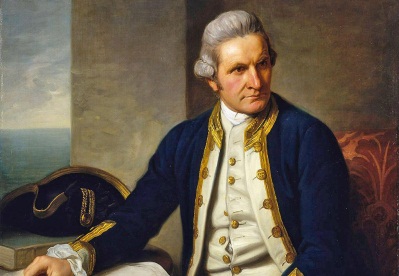 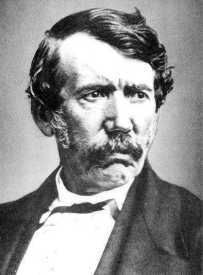 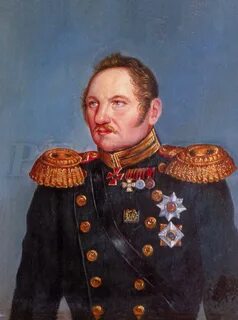 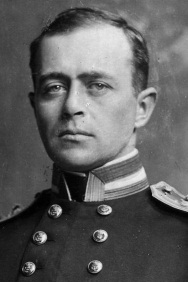 2. Из представленных ниже, выберите путешественника, НЕ совершавшего кругосветного путешествия: 1. 2.      3.    4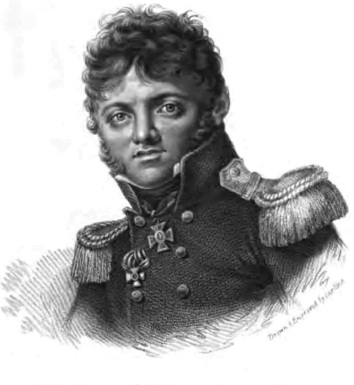 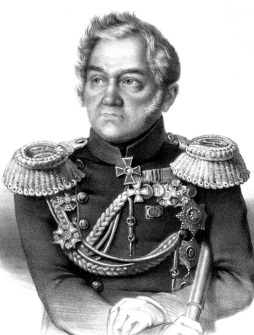 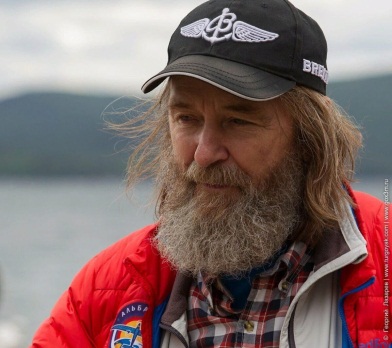 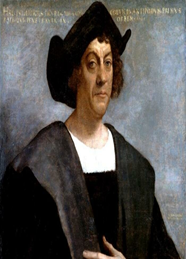 3.Определите именованный масштаб карты, если известно, что расстояние на местности между двумя городами составляет 400 км, а на карте – 5 см. Выберите правильный вариант ответа:1) в 1 см – 100 км       2) в 1 см – 80 км      3) в 1 см – 1000 м          4) в 1 см – 50 км4.Если именованный масштаб карты в 1 см 300 километров, то численный масштаб: 1) 1 : 30 000     2) 1: 300 000      3) 1 : 3 000 000       4) 1 : 30 000 000 5. Укажите создателя шарообразной модели Земли 1) Геродот     2) Птолемей       3) Вальдземюллер                    4) Бехайм6. Укажите три особенности, характерные для плана местности. 1) Сохраняются точные очертания изображенных объектов 2) Используется масштаб 1 : 100 000 3) Не учитывается кривизна шарообразной поверхности Земли 4) Направление север-юг определяется по меридианам 5) Составляется на местности 6) Используется равноугольная проекция 7. Какой способ изображения картографического материала НЕ использован при составлении данной карты?1) значковый способ;        2) послойная  окраска      3) качественный фон     4)  линии движений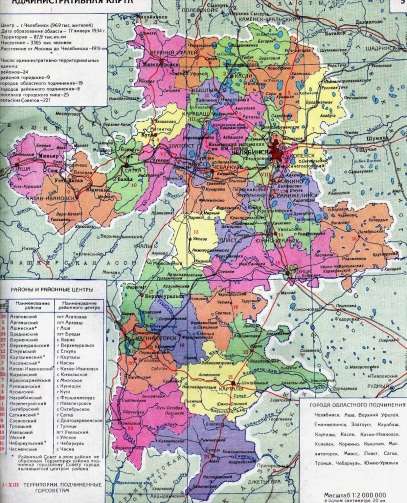 8..Какое утверждение о географических различиях в продолжительности дня и ночи на Земле верно? 1) Продолжительность дня на тропиках всегда больше продолжительности ночи                                 2) Самый длинный полярный день наблюдается на Южном полярном круге                                            3) Самая длинная полярная ночь наблюдается на Северном полярном круге                                                  4) Продолжительность дня на экваторе всегда равна продолжительности ночи9. Выберите самую короткую параллель, из предложенных 1) 0°,   2) 23,5°,    3) 66,5°,    4) 10°,10. Экспедиция прошла вдоль Гринвичского меридиана 111 км к северу от тропика Рака. Ее координаты 1) 10  с.ш. 24,50 в.д. 2) 10 ю.ш. 22,50 з.д. 3) 22,50 ю.ш. 00 д. 4) 24,50 с.ш. 00 д.11.Укажите строку, в которой неверно указаны географические координаты: 1) 45°в.д., 10°с.ш.         2) 90°в.д., 60°ю.ш.          3) 140°з.д., 40°с.ш.       4) 20°з.д., 180°ю.ш.12.. Какой из этих минералов самый твердый? 1)  Корунд  2)  Аметист 3) Топаз 4) Алмаз13. Как называют специалиста, изучающего ледники?1. Лимнолог       2. Гляциолог         3. Геоморфолог       4. Топограф14.. Выберите верное утверждение. Челябинск  расположен на материке, 1) который пересекается всеми меридианами 2) который омывается тремя океанами 3) который располагается в двух полушариях 4) который занимает первое место по площади среди всех материков15. Выберите архипелаг, который расположен в зоне спрединга ? 1) Канарские острова 2) Гавайские острова 3) Британские острова 4) Филиппинские острова16.  С помощью какого условного обозначения можно определить на плане местности холм это или впадина? 1) изотерма 2) пунсон 3) бергштрих 4) изохрона17. Что является причиной того, что Земля сплюснута с полюсов (имеет форму геоида)? 1) сила Кориолиса 2) постоянные ветры 3) воздействие Луны 4) различия в плотности океанской воды18.Потерпевший кораблекрушение капитан Грант, герой романа Ж. Верна, сумел добраться до острова с координатами 37° ю.ш. и 153°з.д. В каком океане находится этот остров? 1) Тихом; 2) Атлантическом; 3) Индийском; 4) Южном.19.Длина дуги меридиана между северным и южным тропиком составляет (в °): 1) 34°     2) 24°     3) 14°      4) 47°20. Кратчайшее расстояние между Северным и Южным полюсами Земли составляет 1) 6356 км;             2 ) 12 712 км;               3) 22 450 км;            4) 44 230 км.Теоретический тур.Задание 1. Перед Вами портреты 3 мореплавателей, которые имеют  определенное отношение к открытию крупного географического объекта на востоке  России, расположенного в Тихом океане. Ответьте на вопросы и заполните таблицу(за ответ на вопрос – 1 балл, всего 10 баллов):    1.    2.   3.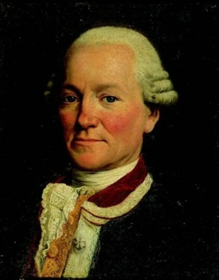 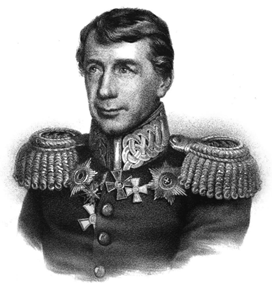 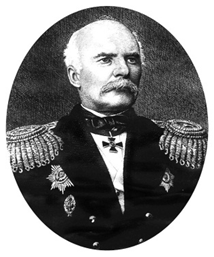 Задание 2.  Прочитайте текст и ответьте на ряд вопросов (за ответ на вопрос – 1 балл, всего 10 баллов): Более месяца плыл он по этому полному опасности водному пути. Пролив зачастую разветвлялся на рукава, и нельзя было угадать, какой из них приведет к желанной цели. Всё время, опасаясь мелей и огибая встречные скалы, он думал, что если из этих вод найдет выход в другой океан, то будет первым, кто открыл путь вокруг Земли. Этот пролив, который он назвал Патагонским, впоследствии был переименован в пролив его имени. Задание 3   Подберите обобщающие слова, добавьте ещё по одному слову в каждую группу.Итого 10 балловЗадание 4.Пользуясь знаниями по географии, определите какая из 5 предложенных горных пород лишняя. Обоснуйте свой ответ?Гранит, кварц, слюда, пирит, золото Гранит это горня порода, остальные это минералыИтого 4 баллЗадание 5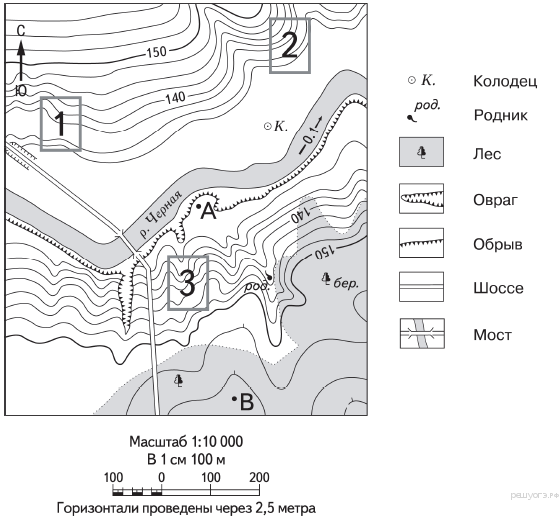 На каком берегу  реки Черная  расположен овраг?   (правом)На каком берегу реки Черная расположен родник ?   (правом)Определите абсолютную высоту точки А и точки В.  (А – 130 м,131 м; В -  155м,156 м)Определите относительную высоту точки В над точкой А. (25 м)В каком направлении от точки А  находится колодец.    (северо-восточное) По какому азимуту надо идти от колодца  к  роднику.  ( азимут 180 градусов; в южном)Какой лес растет на данном участке местности?   (березовый)Фермер выбирает участок для закладки фруктового сада. Ему нужен участок, на котором весной рано сходит снег, а летом почва лучше всего прогревается солнцем. Сад также должен иметь расположение, удобное для вывоза собранного урожая на консервный завод. Определите, какой из участков, обозначенных на карте цифрами 1, 2 и 3, в наибольшей степени отвечает указанным требованиям. Для обоснования своего ответа приведите два довода(итого 10 баллов)  1. Участок 1 ( 1 балл)2. Южный склон холма  (1 балл) (любые слова не искажающие вариант ответа)3. Рядом проходит шосс (дорога) для вывоза урожая  (1 балл)Вопрос 1Вопрос 2Вопрос 3Вопрос 4Вопрос 5Вопрос 6Вопрос 7Вопрос 8Вопрос 9Вопрос 10  1  4  2  4  43  2  44  4Вопрос 11Вопрос 12Вопрос 13Вопрос 14Вопрос 15Вопрос 16Вопрос 17Вопрос 18Вопрос 19Вопрос 20  4  4  2  4  1  3  1  1  4  2Фамилия мореплавателя  , изображенного на портрете 1.ЛаперузФамилия мореплавателя  , изображенного на портрете 2.Иван КрузенштернФамилия мореплавателя  , изображенного на портрете 3.Георгий НевельскойИз какой страны  был  мореплаватель 1.ФранцияИз какой страны был мореплаватель 2РоссияИз какой страны был мореплаватель 3РоссияК открытию какого  географического  объекта все они имеют отношениеОстров СахалинК какому типу географических объектов  относил открытый объект мореплаватель 1полуостровК какому типу географических объектов  относил открытый объект мореплаватель 2полуостровК какому типу географических объектов  относил открытый объект мореплаватель 3остров1. Что это за пролив?Магелланов пролив 2. Кто впервые прошел им?Ф.Магеллан3.  Как называется океан, куда вёл Патагонский пролив?Тихий океан4. Почему этот океан был назван именно так?Когда Магеллан плыл по этому океану океан был тихий спокойный5. Какие два географических объекта разделяет этот пролив?Тихий и Атлантический океан6. В каком году началась эта экспедиция?1519 г.7. В каком году эта экспедиция закончилась?1522 г.8. Какое животное названо в честь руководителя экспедиции?Магелланов пингвин 9. На каком архипелаге погиб командир этой экспедиции?Филиппинские острова10. Какие острова были на самом деле целью экспедиции?Моллукские острова известные своими пряностямиГруппа словОбобщающие словаМожно добавить (не более одного)Баренцево, Средиземное, КрасноемореЛюбое мореГренландия, Мадагаскар, ТасманияостровЛюбой Байкал, Каспийское, ВикторияозеролюбойНил, Амазонка, МиссисипирекалюбаяАнды, Гималаи, Кавказгорылюбые